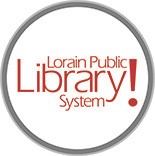 Community Health WorkerFull-Time 38 hoursDescription:The Lorain Public Library System (LPLS) is seeking to hire a full-time, contract-based Community Health Worker (CHW) currently residing in Lorain (zip codes 44055, 44052, 44053). This position will require some weekend and evening hours to attend community events and meet the needs of clients. The schedule may vary from week to week and will be arranged and modified directly with supervisors and team members.Basic Function:
The Community Health Worker is responsible for identifying and connecting women, with a priority focus on African American women, to existing services through a short-term relationship of screening, service referral, and follow-up. The goal is to increase support for pregnant and postpartum women and their families, to improve birth and health outcomes. This position is responsible for the planning and execution of deliverables associated with various grant requirements.Job Duties:Identify pregnant and postpartum women, through non-traditional avenues, who are defined as disconnected from existing systems and programs and are underserved.Complete screenings with pregnant and postpartum women and make referrals to clinical and social services.Provide follow-up with clients to identify and remove barriers to service, and ensure connections to clinical and social services are made.Serve as a liaison between communities and providers.Provide guidance and social assistance to community members.Advocate for individual and community health.Educate community members about how to use and navigate the health care and social service systems.Increase access to primary care through culturally competent outreach and enrollment strategies.Proactively identify and enroll eligible individuals in federal, state, local, private, or nonprofit health and human services programs.Collaborate with community agencies that provide clinical and social services.  Maintain an in-depth list of services and resources provided.Submit required grant reports and complete data tracking on an accurately and timely basis.Participate in monthly meetings with Grant Project Manager and other teams (i.e. CHW networks) to review and evaluate current data, outreach avenues, and grant workplans. Outline steps needed to overcome barriers to meeting project goals.Attend required technical assistance calls, webinars, professional development trainings and in-person meetings.Provide service to community members outside of the target demographic, when feasible.Other duties as assigned.Education Requirements:High school diploma or GED. If the successful candidate does not have a CHW certification, they will be required to obtain one as part of the onboarding for the position. This may occur on work time and be paid for by the employer.Experience Requirements (knowledge, skills, and abilities):The successful candidate will have a passion for helping and serving others and a providing connection to the local community. Knowledge of basic computer skills including email, Internet, Microsoft Office, and Google Suite (i.e. calendar, docs, sheets, slides, contacts). Ability to represent all clients and program partners with empathy, integrity and respect, keyboard with accuracy and speed, manage time effectively, and function on a flexible schedule. Adhere to LPLS privacy and confidentiality policies and procedures.Supervisor:Manager of Outreach and Community EngagementOther:
Full time, $18.00-$20.00 per hour, depending on qualifications. Must have a valid Ohio driver’s license with ongoing proof of auto insurance and be able to travel with reliable transportation. Applicants are expected to work evenings and weekends, on an as needed basis. Regular travel throughout the Lorain Public Library System and communities is expected. The LPLS has six locations and an Outreach Department, which serve a diverse population of over 135,000 residents.  Employment benefits are assigned.

Closing Date for Applications: Open until filled.
 Additional Questions: Please contact Cheryl Grizzell, COO via email at cgrizzell@lpls.info